4ème Run’Cugnot du 12 avril 2020Fiche de renseignements bénévolesNom : 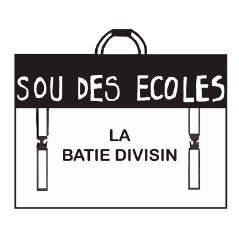 Prénom : Mail : 	N° tél : Vous avez le permis : 	☐ Oui	☐ NonVotre n° de permis : Quand aider ?Vous êtes disponible le :☐ samedi 11 avril 2020 après-midi	☐ dimanche 12 avril 2020 matinComment aider ? (plusieurs choix possibles)☐ Le balisage (samedi)	☐ Préparation des dossiers (samedi)☐ Préparation des récompenses (samedi)	☐Parking☐ Contrôle du balisage 	☐ Inscription☐ Remise dossards	☐Remise cadeau coureurs☐ Signaleur	☐ Ravitaillement☐ Départ/arrivée	☐Buvette ☐ Vestiaire	☐Remise récompenses☐ Dé-balisage	☐ Rangement☐ Encadrer la course des enfants	☐ Coureur/marcheur balai☐ Je suis bénévole mais souhaiterai aussi faire la course ou randonnée 	(merci de préciser quelle course ou rando) Toute l’équipe du sou des écoles vous remercie pour votre participation.Le sou prendra contact avec vous et organisera quelques jours avant la course, une réunion avec tous les bénévoles pour distribuer à chacun son rôle.A très bientôt.	Le bureauPs : Fiche à compléter et à renvoyer par mail à soulabatiedivisin@gmail.com ou contact@runcugnot.fr ou à donner en main propre à une personne du bureau ou à l’équipe enseignante.